THÔNG TIN TRỌNG TÀI VIÊNNGUYỄN THỊ NHƯ LIÊMNGUYỄN THỊ NHƯ LIÊM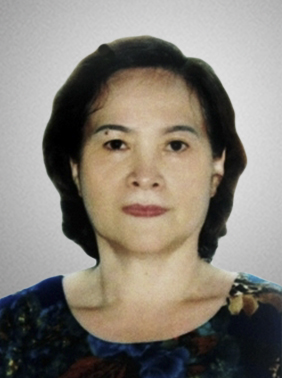 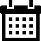 Năm sinh: 1954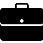 Nghề nghiệp: Giảng viên, Trường Đại học Kinh tế - Đại học Đà Nẵng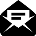 Email: nhuliemkt@yahoo.com.vn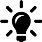 Lĩnh vực hoạt động: Kinh doanh ngoại thương, Marketing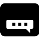 Ngôn ngữ: Tiếng NgaHọc vấnHọc vấn1988Tiến sỹ Kinh tế công nghiệp, Trường Đại học LenỉngradKinh nghiệmKinh nghiệm1976 – 1978Giảng viên, Khoa Kinh tế Công nghiệp - Trường ĐH Kinh tế Quốc dân Hà Nội1978 – 1984Giảng viên, Khoa Công Thương - Trường ĐH Bách khoa Đà Nẵng1988 – 1995Phó Trưởng khoa, Khoa Quản trị Kinh doanh - Trường Đại học Bách khoa Đà Nẵng1994 – 2009Phó Hiệu trưởng, Trường Đại học Kinh tế Đà Nẵng, Đại học Đà Nẵng1997 – 2005Phó Trưởng ban, Ban Kinh tế – Ngân sách Hội đồng nhân dân thành phố Đà Nẵng2009 – nayGiảng viên, Trường Đại học kinh tế - Đại học Đà NẵngChức vụChức vụ1995 – nayTrọng tài viên, VIAC2000 - nayGiám đốc, Chi nhánh Đà Nẵng - Trung tâm trọng tài quốc tế Việt Nam bên cạnh Phòng Thương mại và Công nghiệp Việt Nam (VIAC)2005 – nayPhó Chủ tịch, Mặt trận Tổ quốc Đà Nẵng2012 – nayChủ tịch, Hội Nữ trí thức Đà NẵngBằng cấp/chứng chỉBằng cấp/chứng chỉ1976Cử nhân Kinh tế công nghiệp, Đại học Kinh tế quốc dân Hà Nội1988Tiến sỹ Kinh tế công nghiệp, Trường Đại học Lenỉngrad